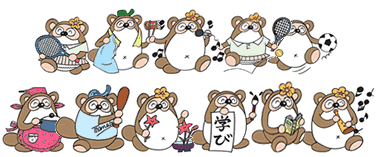 活動日：５月から２月、原則第２水曜日の１０：００～１２：００活動内容：社会、経済、文化、健康などに関わるお話、物作りや体を動かす体験、料理教室や社会見学、学校見学。活動場所：牟礼公民館大会議室。社会見学などは別。経費：必要な材料費などは実費。講師へのお礼は公民館の事業活動費から。できるだけ無理のないように工夫します。　月　日（　）までに、事務室へ提出お願いします。＊「継続」の方で住所、電話等に変更がなければ、「氏名」だけの記入でOKです。あじさい学級申込書　（　新規　継続　）あじさい学級申込書　（　新規　継続　）あじさい学級申込書　（　新規　継続　）あじさい学級申込書　（　新規　継続　）　　年　 月　　日ﾌﾘｶﾅ氏名郵便番号〒－電話　―　―郵便番号〒－携帯―　　　　　――　　　　　―住所防府市防府市防府市地区